Publicado en CDMX el 16/10/2019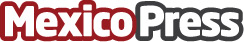 Petit BamBou innova con una clase de cocina consciente con Georgina Ferrer, Coach Nutricional12 mujeres aprendieron a cocinar en consciencia gracias a Petit BamBou y Georgina Ferrer. Una nueva iniciativa que promueve la consciencia plena en otros ámbitos de la vida de las personasDatos de contacto:Andrea Peña Quiroz5534887118Nota de prensa publicada en: https://www.mexicopress.com.mx/petit-bambou-innova-con-una-clase-de-cocina_1 Categorías: Nutrición Gastronomía Sociedad Entretenimiento http://www.mexicopress.com.mx